PROPOSTA DE ACOMPANHAMENTO DA APRENDIZAGEM GABARITO COMENTADO1.  : um quinto. : dois terços. : cinco décimos. : cinco sextos. : três quartos. <  <  <  < O aluno que relaciona corretamente a representação fracionária de um número à escrita por extenso sabe ler e escrever números racionais na forma fracionária; e quem ordena corretamente sabe comparar e ordenar números racionais positivos (representações fracionárias). O aluno pode errar ao relacionar terços com o numerador 3 e quintos com numerador 5 e não desenvolveu a habilidade. Para o aluno que não desenvolveu ou desenvolveu parcialmente a habilidade, retome as atividades das páginas 138, 139, 154 e 155 da Unidade 5 do Livro do Estudante, que tratam situações que envolvem a leitura de frações e a comparação de frações.2. 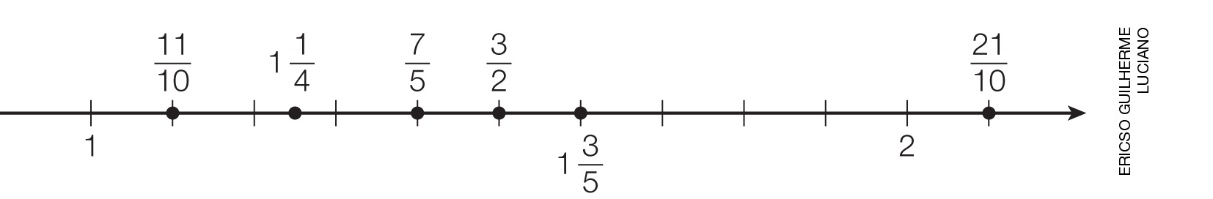 O aluno que responde corretamente sabe identificar e representar frações (maiores que a unidade) utilizando a reta numérica como recurso para comparar e ordenar números racionais. O aluno que não desenvolveu a habilidade pode ter confundido o numerador com o denominador. Para os alunos que não desenvolveram ou desenvolveram parcialmente essa habilidade, retome as atividades das páginas 153 a 155 da Unidade 5 do Livro do Estudante, que envolvem situações de identificação, comparação e localização de frações na reta numérica. 3. ( F )  	 ( F ) ( V ) ( F ) ( V ) O aluno que responde corretamente sabe identificar frações equivalentes. O aluno que considerou a primeira igualdade verdadeira pode ter considerado que as frações são equivalentes tendo em vista que a segunda fração resulta da adição de uma unidade ao numerador e ao denominador da primeira. O aluno que considerou a segunda igualdade verdadeira pode ter considerado as frações equivalentes tendo em vista que a segunda fração resulta da adição de uma multiplicação do numerador e do denominador da primeira, mas não pelo mesmo número. O aluno que considerou a quarta igualdade verdadeira pode ter considerado que as frações são equivalentes tendo em vista que a segunda resulta da adição de uma multiplicação do numerador e do denominador da primeira, pelo mesmo número, contudo, desconsidera a inversão das posições do numerador com denominador. Para os alunos que não desenvolveram ou desenvolveram parcialmente a habilidade, retome as atividades das páginas 144 a 148 da Unidade 5 do Livro do Estudante, que exploram situações envolvendo a equivalência de frações. 4. Um quilograma de arroz custa R$ 7,00.Exemplo de resposta:2 kg + R$ 3,50 = 3 kg2 kg +  kg + R$ 3,50 = 2 kg +  kg +  kgR$ 3,50 =  kgR$ 3,50 + R$ 3,50 =  kg +  kgR$ 7,00 = 1 kgO aluno que responde corretamente sabe resolver problemas cuja conversão em sentença matemática seja uma igualdade com uma operação em que um dos termos é desconhecido. O aluno pode ter errado por considerar que dois quilos e meio custam 3,50 e que cada meio quilo custa cinquenta centavos e entende que o resultado é 1 real. Para o aluno que não desenvolveu ou desenvolveu parcialmente a habilidade, retome as atividades das páginas 183 e 184 da Unidade 6 do Livro do Estudante, que exploram as medidas de massa. 5. a) 10 dias.b) 3 frascos.O aluno que responde corretamente sabe resolver problemas que envolvam a variação de proporcionalidade direta entre duas grandezas. Para o aluno que não desenvolveu ou desenvolveu parcialmente a habilidade, retome as atividades das páginas 166 e 167 da Unidade 5 do Livro do Estudante, que exploram proporcionalidade. 6. a) 10 minutos equivalem a  de hora.b) 20 minutos equivalem a  de hora.c) 30 minutos equivalem a  de hora.d) 45 minutos equivalem a  de hora.O aluno que responde corretamente sabe relacionar minutos à fração de hora. Para o aluno que não desenvolveu ou desenvolveu parcialmente a habilidade, retome as páginas 181 e 182 da Unidade 6 do Livro do Estudante, que tratam de situações que envolvem medida de tempo e conversões de hora em minutos e vice-versa. 7. a) perímetro de B = perímetro de C = perímetro de E.perímetro de D = perímetro de F. b) área de A = área de B.c) As áreas dos espaços de mesmo perímetro não são iguais.d) Os perímetros dos espaços de mesma área não são iguais.O aluno que responde corretamente sabe concluir que figuras de perímetros iguais podem ter áreas diferentes e que, também, figuras que têm a mesma área podem ter perímetros diferentes. Para o aluno que não desenvolveu ou desenvolveu parcialmente a habilidade, retome as páginas 193, 196 e 197 da Unidade 6 do Livro do Estudante, que tratam situações que envolvem comparações entre áreas e perímetros de figuras planas. 8. a) A probabilidade de ser a miniatura de um animal é de 5 em 20 ou  ou, ainda,  .b) A probabilidade de ser a miniatura de um super-herói também é de 5 em 20 ou  ou, ainda,  .O aluno que responde corretamente sabe determinar a probabilidade de ocorrência de um resultado em eventos aleatórios quando todos os resultados possíveis têm a mesma chance de ocorrer (equiprováveis). Para o aluno que não desenvolveu ou desenvolveu parcialmente a habilidade, retome as páginas 170 e 171 da Unidade 5 do Livro do Estudante, que tratam de reflexões sobre a probabilidade de ocorrência de um evento em situações cotidianas. 9. 38 alunos competiram nesse campeonato.O aluno que responde corretamente sabe resolver problemas de multiplicação com números racionais cuja representação decimal é finita. O aluno que erra, pode ter realizado incorretamente a divisão de 57 por 3 e encontrado 109 ou errado a multiplicação de 19 por 2 e encontrado 218. Para os alunos que não desenvolveram ou desenvolveram parcialmente a habilidade, retome as atividades das páginas 160 e 161 da Unidade 5 do Livro do Estudante, que exploram situações de multiplicação com números na forma de fração.10. Alternativa b.O aluno que seleciona a alternativa b sabe resolver problemas de subtração com números racionais cuja representação decimal é finita. O aluno que selecionou a alternativa a, pode ter errado por considerar que  como  e ao subtrair , faz a subtração dos numeradores e dos denominadores, desse modo desenvolveu parcialmente a habilidade. O aluno que selecionou a alternativa c pode ter errado por considerar que  é  (adicionando o numerador e o número inteiro) e, depois, faz a subtração  – , subtraindo numeradores e denominadores e não desenvolveu a habilidade. O aluno que selecionou a alternativa d, pode ter errado por ter realizado parcialmente o procedimento de encontrar a fração equivalente. Para os alunos que não desenvolveram ou desenvolveram parcialmente a habilidade, retome as atividades das páginas 156 a 159 da Unidade 5 do Livro do Estudante, que exploram a adição e subtração de frações.11. Alternativa c.O aluno que seleciona a alternativa c sabe resolver problemas envolvendo medida de massa, recorrendo a transformações entre as unidades. O aluno que selecionou a alternativa a, erra por não realizar a transformação de g para kg e não desenvolveu a habilidade. O aluno que selecionou a alternativa b, pode ter errado por considerar 1 kg = 100 g e desenvolveu parcialmente a habilidade. O aluno que selecionou a alternativa d, pode ter errado ao considerar 1 kg = 10 000 g e desenvolveu parcialmente a habilidade. Para o aluno que não desenvolveu ou desenvolveu parcialmente a habilidade, retome as páginas 183 e 184 da Unidade 6 do Livro do Estudante, que tratam de situações que envolvem transformações entre unidades de massa. 12. Alternativa a.O aluno que seleciona a alternativa a sabe associar a representação 50% à metade. O aluno que selecionou a alternativa b, pode ter errado por associar a metade do bolo a 25%, desse modo não desenvolveu a habilidade. O aluno que selecionou a alternativa c, pode ter errado por associar a divisão do bolo por 10 a 10%, desse modo não desenvolveu a habilidade. O aluno que selecionou a alternativa d, pode ter errado por associar o consumo de 5 pedaços a 5%, desse modo não desenvolveu a habilidade. Para os alunos que não desenvolveram a habilidade, retome as atividades das páginas 162 a 165 da Unidade 5 do Livro do Estudante. Essas atividades tratam situações-problema que envolvem o cálculo de porcentagem.13. Alternativa c.O aluno que seleciona a alternativa c sabe reconhecer volume como grandeza associada a sólidos geométricos e medir volumes por meio de empilhamento de cubos. O aluno que selecionou a alternativa a, pode ter errado por entender que há possibilidade de empilhamento de três fileiras apenas, desconsiderando a informação de que a caixa tem formato de cubo e ainda desconsiderando a quantidade de cubos já presentes na caixa, desse modo não desenvolveu a habilidade. O aluno que selecionou a alternativa b pode ter errado porque considerou a presença de 7 cubos na caixa ao contar as quatro faces da vista frontal e 3 faces da vista lateral e desenvolveu parcialmente a habilidade. O aluno que selecionou a alternativa d, pode ter errado por não considerar a presença dos 6 cubos na caixa e desenvolveu parcialmente a habilidade. Para os alunos que não desenvolveram ou desenvolveram parcialmente a habilidade, retome as atividades das páginas 194 e 195 da Unidade 6 do Livro do Estudante. Essas atividades apresentam situações que envolvem a medida de volume com o uso do empilhamento de cubos.14. Alternativa a.O aluno que seleciona a alternativa a sabe resolver problemas de adição com números racionais cuja representação decimal é finita. O aluno que selecionou a alternativa b, pode ter errado por considerar a subtração dos numeradores e dos denominadores, desse modo não desenvolveu a habilidade. O aluno que selecionou a alternativa c, pode ter errado por considerar a adição dos numeradores e dos denominadores, desse modo não desenvolveu a habilidade. O aluno que selecionou a alternativa d, pode ter errado por ter realizado parcialmente o procedimento de encontrar a fração equivalente e desenvolveu parcialmente a habilidade. Para os alunos que não desenvolveram ou desenvolveram parcialmente a habilidade, retome as atividades das páginas 156 a 159 da Unidade 5 do Livro do Estudante, que exploram a adição e a subtração de números na forma fracionária.15. Alternativa d.O aluno que seleciona a alternativa d sabe interpretar dados apresentados em tabelas de dupla entrada. O aluno que selecionou as alternativas a, b e c não desenvolveu a habilidade de interpretar dados em tabelas. Para os alunos que não desenvolveram ou desenvolveram parcialmente a habilidade, retome as atividades das páginas 200 e 201 da Unidade 6 do Livro do Estudante, que exploram a interpretação de dados estatísticos em gráficos e tabelas.